Pohlaví:	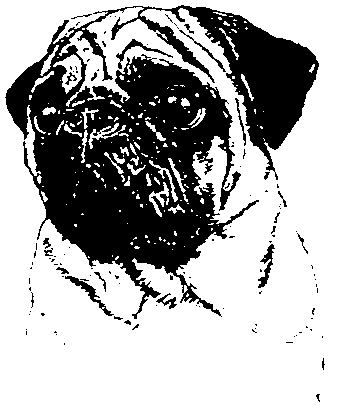 Jméno:		č.zápisu:	Datum narození:		Čip: ……………………………………………..Otec:		č.zápisu:	Matka:		č.zápisu:	Chovatel:,	Majitel:	Poznámka     k bodu  K1-chybějící řezák nahoře /dole  (nahoře 1 L P – 2 L P - 3 L P , dole 1 L P – 2 L P  -3 L P)	Hodnocení	Výsledný bonitační kód:		ChOVNÝ - NECHOVNÝČlenové bonitační komise:					V 		dne		Podpis majitele:	BARVA BARVA Barevné vadyBarevné vadyMírybéžová meruňkováčerná správnábéžová prokvetlá	chybějící úhoří pruhbéžová stříbrnáčerná-hnědý nádechčerná prokvetlá       bílý znakbéžová světlározlitý úhoří pruhX -	nestandardní zbarvení 	A	TYP  	F	OČI	J	PYSKY            	O	BEDRA	T	ÚHLENÍ PÁNEV. K.	0	standard	0	správné kulaté	0	standardní         	0	správná	0	standardní	1	lehký	1	menší kulaté	1	dlouhé	1	mírně klenutá	1	nevýrazné	2	jemný	2	mandlové	2	krátké	2	dlouhá	2	strmý postoj	3	robustní	X	nesprávný tvar	K	ZUBY	X	nestandardní	X	nestandardní	4	přerostlý	Y	ektropium, entropium	0	plný počet	P	OCAS	U	POSTOJ PÁNEV. K.	B	POHLAVNÍ VÝRAZ	G	BARVA OČÍ	1	chybějící řezák-	0	správně nasazený	0	standardní	0	dobře vyjádřený	0	tmavě hnědá      nahoře/dole max 5/5	1	nízko nasazený	1	sudovitý	1	nevyjádřený	1	hnědá	X/1	chybějící špičák	X	volně nesený	2	úzké	C	HLAVA	2	světle hnědá	X/2	chybějící 2 a více řezáků	Q	ZATOČENÍ OCASU	2	rozbíhavé (kravský)	0	správně utvářená	X	příliš světlé      v jedné čelisti	0	2x zatočený	X	nestandardní	1	velká kulatá	H	UCHO	X/3	viditelné při zavř. tlamě	1	1x zatočený	V	TLAPKY	 2	menší kulatá	0	knoflíkové	X	příliš krátký	0	uzavřené	 3	malá	1	růžicové	L	KRK	R	HRUDNÍ KONČETINY	1	otevřené	X	nestandardní	2	vysoko nasazené	0	standardní	0	standardní	2	vtočené nebo vytočené	D	VRÁSNĚNÍ	3	nízko nasazené	1	silný	1	vybočené lokty	3	zaječí	0	výrazné	X	nestandardní	2	slabý	2	vbočené lokty	Y	PIGMENT. DRÁPŮ	1	dostačující	CH	SKUS	X	lalok	3	postavení „O“	0	černé	2	slabé	0	těsný předkus	M	HRUDNÍK	4	úzký postoj	1	světlé	3	bez vrásnění	1	volný předkus	0	správně široký hluboký	5	francouzský postoj	Z	POVAHA	E	NOS	X	nestandardní	1	málo předhrudí	S	CHODY	0	přátelský	0	správně vtištěný, široký	I	ČELIST	2	úzký	0	pravidelné prostorné	1	rezervovaný	1	delší	0	správně zaúhlená	N	HŘBET	1	vázané	2	plachý	2	úzký	1	úzká	0	pevný rovný     	X	nestandardní, mimochod	X	agresivní	X/1	depigmentace, rozštěp	2	rovná	1	měkký	POHL.ORGÁNY PSů VADYX/2  dýchací potíže X/1  křivá	2	dlouhý	X/1	kryptorchid X/2 viditelný jazyk	X	nestandardní	X/2	monorchid